A ST VINCENT, dans votre quartier, votre rue, faites la fête !!!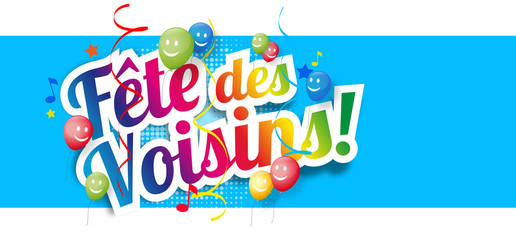 Vendredi 24 septembreRenforcez les liens !Faites connaissance avec vos voisins !Gâteaux, tartes, chips et du bon vin !La mairie peut vous aider en vous prêtant des tables et des chaises, Il suffit de réserver ! Elle peut aussi  faire un arrêté si vous fermez la rue…Une bonne occasion d’accueillir les nouveaux arrivantsN’hésitez pas à nous contacter au :04 67 59 71 15Tous les matins